Уход за морковью.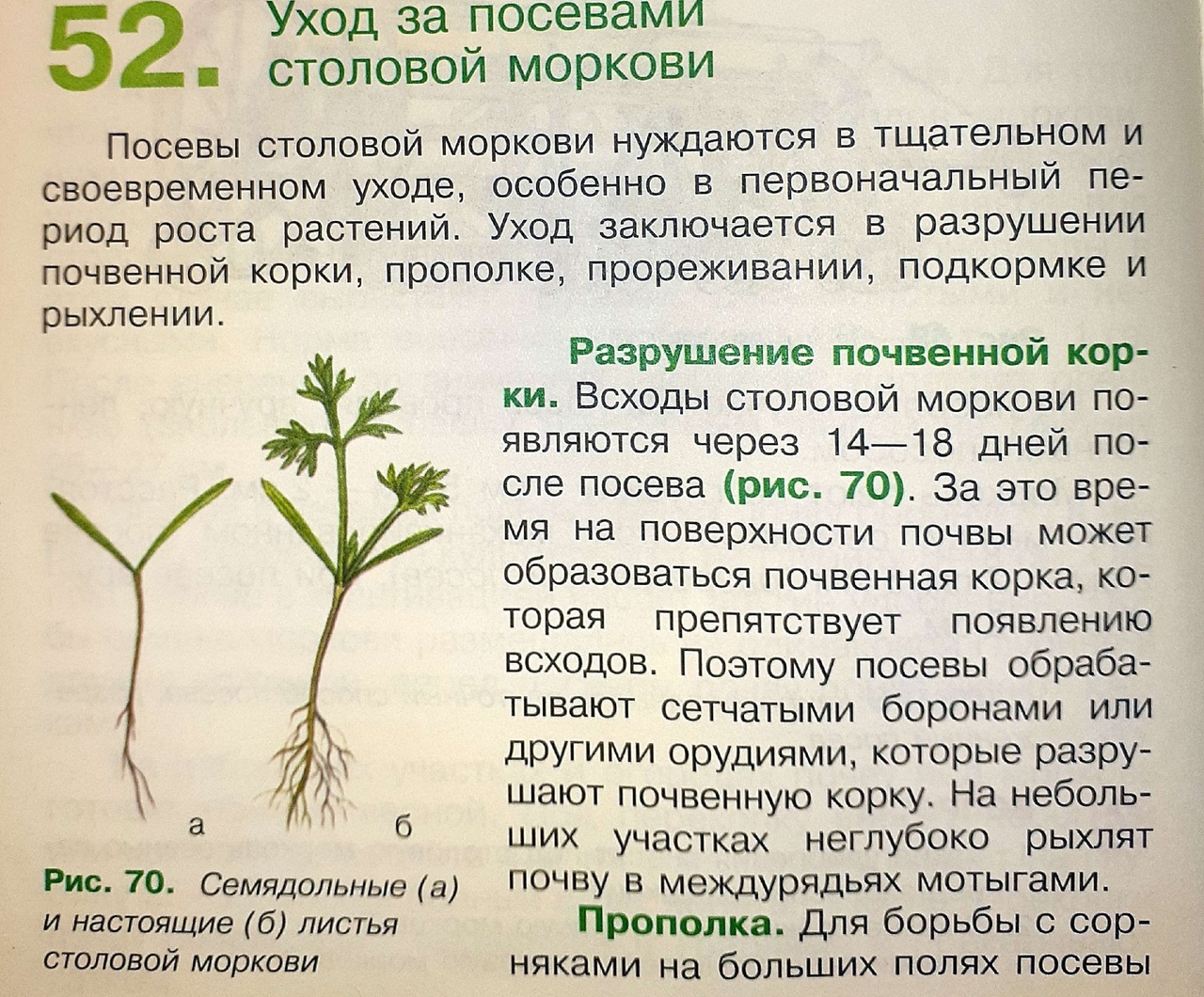 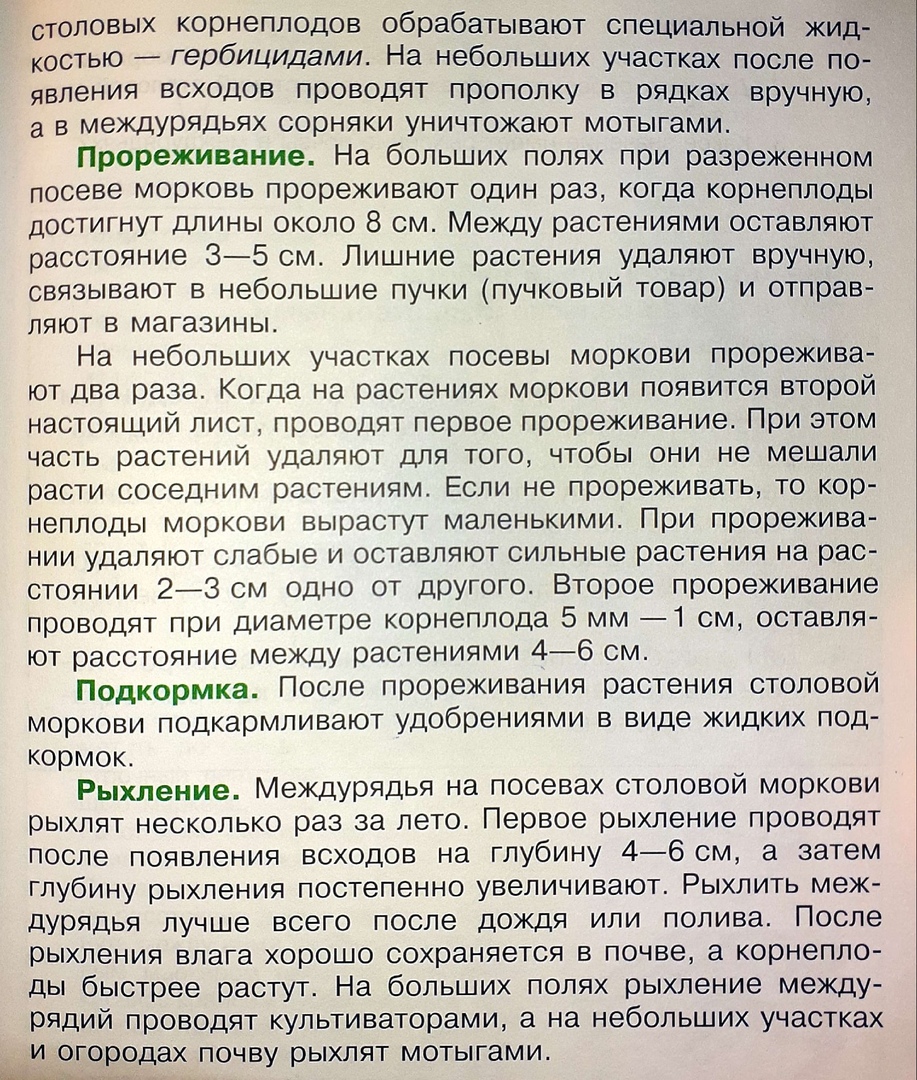 Задание: Ответить на вопросы  (1 - письменно 2, 3 устно).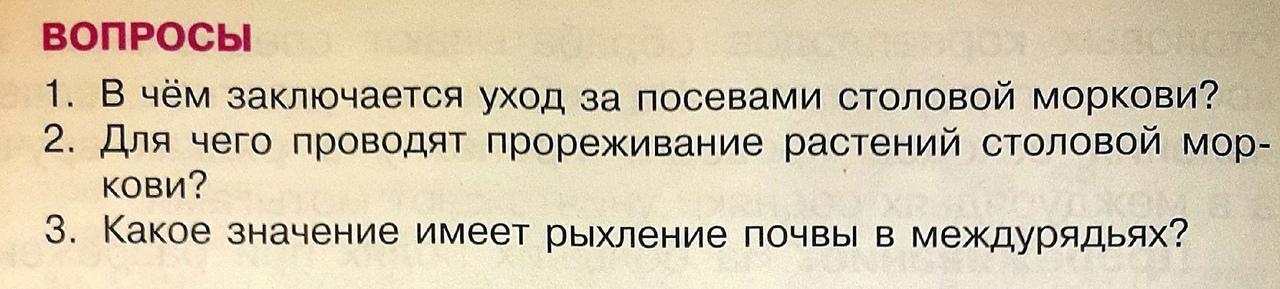 